МУНИЦИПАЛЬНОЕ УЧРЕЖДЕНИЕ«Красноармейский краеведческий музей им. В.К.Егорова»Отчет за период: ноябрь 2016 - ноябрь2017 годао результатах оценки соответствия требований к качеству фактически предоставляемой муниципальной услугиюридическим и физическим лицам«Публичный показ музейных предметов, музейных коллекций»Внутренний мониторинг и контроль за исполнением муниципального задания, соответствия качеству фактически предоставляемой муниципальной услуги осуществлялся на основании Распоряжения Администрации Красноармейского муниципального района от 25.09.2013 г. № 764-р «О системе мониторинга качества предоставления муниципальных услуг в Красноармейском муниципальном районе», в соответствии с нормативно-правовыми актами муниципального учреждения «Красноармейский краеведческий музей им. В.К. Егорова» (директор Бобина Т.Е.). Формы и методы контроля определялись руководителем Учреждения самостоятельно. В течение отчётного периода были использованы различные методы для выявления мнения о работе музея, анализа качества предоставляемой услуги. В ходе анализа ответов на вопросы анкеты можно сделать вывод о 100% удовлетворённости, как индивидуальных посетителей, так и руководителей (или представителей) экскурсионных групп, подачей материала, соответствием тематики мероприятий возрасту и запросу. Претензии заявителей в основном к недостатку площадей музея, низким температурам в помещении в сентябре-октябре, отсутствию условий подхода и подъезда к музею посетителями, отсутствию туалета в помещении. Пожелания заявителей заключались в улучшении условий музея, (в т.ч. ремонт или новое здание, асфальтирование входной зоны музея). Работа с заявителями по данной услуге включает в себя экскурсии, творческие встречи с жителями района, беседы со школьниками,а так же организация выставок и экспозиций.Виды опросов, которые были применены в ходе сбора первичной информации от заявителей: - устное интервью с заявителем, получившим конечный результат предоставления муниципальной услуги (27% жен., 9% муж., 64% дети),- анкетирование (формализованный письменный опрос) и записи в книге отзывов: индивидуальное посещение, из них 26% студенты и школьники,46% жен., 28% муж.,участники массовых мероприятий::25% руководители экскурсионных групп; 30% школьники,44% - участники мероприятий;- анализ нормативно-правовой базы и иных источников информации, характеризующих предоставление муниципальнойуслуги в ходе сбора первичной информации от заявителей. Массовая работа с посетителями - один из видов деятельности музея. Одна из основных задач проведения массовых мероприятий – привлечение к изучению населением районаистории, природы,культуры, традиций декоративно-прикладного искусства края. Выставочная деятельность, как форма работы с заявителем, несмотря на несоответствие требованиям выставочных площадей, всегда чётко отражает тематику, цель, возраст и запрос посетителя. Таким образом, предоставляемая муниципальная услуга «Публичный показ музейных предметов, музейных коллекций» МУ «Красноармейский краеведческий музей им. В.К. Егорова"за ноябрь 2016 – ноябрь 2017 года соответствуют требованиям к качеству предоставляемых муниципальных услуг юридическим и физическим лицам.В соответствии с вышеуказанным документом были организованы и проведены следующие контрольные мероприятия согласнотаблицы:Проведение контрольных мероприятий по оценке качества муниципальной услугиПо результатам проведения контрольных мероприятий отклонений от параметров муниципального задания не зафиксировано. Поступали обращения граждан с выражением благодарностей, просьбами и предложениями о проведении мероприятий, что характеризует повышенный интерес населения к оказываемым услугам. Процент охвата музейным обслуживанием населения Красноармейского муниципального района за ноябрь 2016 – ноябрь 2017 года составил 16,9%, что соответствует рекомендуемым нормам и стандарту качества муниципальной услуги по организации музейного обслуживания населения Красноармейского муниципального района. Плановые показатели по организации музейных выставок и массовых мероприятий за отчётный период  выполнены на 100%.Система показателей качества и доступности муниципальной услуги «Публичный показ музейных предметов, музейных коллекций» и её индикаторов  за период: ноябрь 2016 - ноябрь 2017 годаОтчет за период с 1 ноября 2016 по 31 октября 2017 годао результатах независимого оценки соответствия требований к качеству фактически предоставляемой юридическим и физическим лицам муниципальной услуги «Формирование, учет, изучение, обеспечение физического сохранения и безопасности музейных предметов, музейных коллекций».В декабре 2016 года МУ «Красноармейский краеведческий музей им. В.К.Егорова» был заключён договор на независимое исследование «Оценка качества работы муниципальных учреждений культуры Красноармейского муниципального района» с ООО «Перспектива». Cбор данных и оценка удовлетворенности получателей услуг Учреждения методом анкетного опроса.По результатам проведенного анализа полное соответствие фактических значений максимальным получили следующие показатели:Общая информация об учреждении.Изучение уровня удовлетворенности посетителей качеством оказания услуг в МУ «Красноармейский краеведческий музей им. В.К. Егорова» методом анкетного опроса позволило выявить следующие тенденции:Большинство респондентов, принявших участие в опросе, высоко оценивают, как свою информированность о предстоящих выставках и экспозициях, так и доступность этой информации. Высоко респондентами оценивается возможность добраться до музея на общественном транспорте. Удобство транспортной развязки и наличие парковочных мест были оценены не высоко. По мнению большинства опрошенных, музей удобно расположен (недалеко от центра населенного пункта). Обеспеченность учреждения необходимыми условиями для лиц с ограниченными возможностями здоровья оценивается респондентами низко. Наличие дополнительных услуг организации культуры оценивается посетителями на среднем или даже низком уровне. Наиболее высокие оценки получают театрализованные представления.  Проведение интерактивных игр оценивается на среднем уровне. Говоря о комфортности нахождения в помещении учреждения, респонденты высоко оценивают чистоту в помещениях, и не имеют нареканий к комфортности пребывания. Около четверти опрошенных зрителей пользовались электронными сервисами учреждения, большинство из которых высоко оценивают их доступность. Превалирующее большинство посетителей считают график работы музея удобным.Крайне высоко респонденты оценивают сотрудников музея. В целом, посетители считают сотрудников музея доброжелательными, вежливыми и компетентными. Общая удовлетворенность качеством оказания услуг данным учреждением культуры находится на высоком уровне, в том числе разнообразием экспозиций и качеством проведения экскурсий. Среди нареканий респонденты часто отмечали: отсутствие туалета в музее, слишком маленькое и тесное помещение, отсутствие мест общественного питания и аудиогида.Изучение официального сайта Учреждения осуществлялось путем изучения размещенных данных на интернет-ресурсе «http://muzei.krasnoarmeiki.ru/». Анализировались данные, размещенные на данном ресурсе по состоянию на 05.12.2016., были учтены замечания и предложения об улучшении качества деятельности,  и сделаны выводы по улучшению официального сайта: внесена дополнительная информация об официальных мероприятиях, о структуре музея, его руководителе, составе коллектива, о перечне оказываемых услуг Создана схема проезда МУ "ККМ им.В.К. Егорова", онлайн-консультант и другие качественные изменения.Отчет за период: ноябрь 2016 - ноябрь 2017 годао результатах оценки соответствия требований к качеству фактически предоставляемой юридическим и физическим лицам муниципальной услуги «Формирование, учет, изучение, обеспечение физического сохранения и безопасности музейных предметов, музейных коллекций».Внутренний мониторинг и контроль за исполнением муниципального задания, соответствия качеству фактически предоставляемой муниципальной услуги осуществлялся на основании Распоряжения Администрации Красноармейского муниципального района от 25.09.2013 г. № 764-р «О системе мониторинга качества предоставления муниципальных услуг в Красноармейском муниципальном районе», в соответствии с нормативно-правовыми актами муниципального учреждения «Красноармейский краеведческий музей им. В.К. Егорова» (директор Бобина Т.Е.).Формы и методы контроля определялись руководителем Учреждения самостоятельно. В течение отчётного периода 2017 г. были использованы различные методы, для выявления мнения о работе хранителя музейных предметов, анализа качества предоставляемых услуг. Претензии заявителей:многие музейные предметы редко экспонируются. Пожелания заявителей (сдатчиков) заключались в расширении экспозиционных площадей и хранилища фондов. Работа с заявителями включает в себя исследование и атрибуцию музейных предметов, а так же мероприятия по учету и хранению объектов культурного наследия, находящихся в фондах музея.Виды опросов, которые были применены в ходе сбора первичной информации от заявителей: - интервью по телефону; - устное интервью с заявителем, получившим конечный результат предоставления муниципальной услуги (56% жен., 44% муж.),- анализ нормативно-правовой базы и иных источников информации, характеризующих предоставление муниципальной услуги в ходе сбора первичной информации от заявителей. В соответствии с вышеуказанным документом были организованы и проведены следующие контрольные мероприятия согласнотаблицы:Проведение контрольных мероприятий по оценке качества муниципальной услугиПо результатам проведения контрольных мероприятий отклонений от параметров муниципального задания не зафиксировано.Проверка заполнения «Книги отзывов и пожеланий» МУ «Красноармейский краеведческий музей им. В.К. Егорова» за ноябрь 2016 – ноябрь 2017 года показала отсутствие жалоб. Поступали обращения граждан с просьбами и предложениями о проведении выставок с участием тех или иных музейных предметов, выражение благодарностей за исполнение оказываемой услуги.Главная задача музейной работы - сбор и хранение музейных предметов, - успешно выполняется, но отсутствие условий хранения не позволяет увеличивать объём фондов. Количество новых предметов, поступивших за отчетный период –100 % плана.Выставочная деятельность является показателем полнотыи объёма фондов, и, как форма работы с заявителем, соответствует нормам и требованиям данной услуги. Экспонирование предметов фонда выполненона 63,7% от годового плана. Таким образом, предоставляемая муниципальная услуга «Формирование, учет, изучение, обеспечение физического сохранения и безопасности музейных предметов, музейных коллекций» МУ «Красноармейский краеведческий музей им. В.К. Егорова" за ноябрь 2016 – ноябрь 2017 года соответствуют требованиям к качеству предоставляемых муниципальных услуг юридическим и физическим лицам.Система показателей качества и доступности муниципальной услуги«Формирование, учет, изучение, обеспечение физического сохранения и безопасности музейных предметов, музейных коллекций»и их индикаторов  за период: ноябрь 2016 - ноябрь 2017 годаОтчет за период: ноябрь 2016 - ноябрь 2017 годао результатах оценки соответствия требований к качеству фактически предоставляемойюридическим и физическим лицам муниципальной работы«Выявление, изучение, сохранение, использование и популяризация объектов материального культурного наследия».Внутренний мониторинг и контроль за исполнением муниципального задания, соответствия качеству фактически предоставляемой муниципальнойработы осуществлялся на основании Распоряжения Администрации Красноармейского муниципального района от 25.09.2013 г. № 764-р «О системе мониторинга качества предоставления муниципальных услуг (работ) в Красноармейском муниципальном районе», в соответствии с нормативно-правовыми актами муниципального учреждения «Красноармейский краеведческий музей им. В.К. Егорова» (директор Бобина Т.Е.). Формы и методы контроляопределялись руководителем Учреждения самостоятельно. В течение отчётного периода 2017 годабыли использованы различные методы, для выявления мнения о работе музея, анализа качества предоставляемых услуг. В ходе анализа ответов на вопросы анкеты можно сделать вывод о 100% удовлетворённости заявителей подачей материала, соответствием деятельности требованию к качеству данной работы. Претензии заявителей сводятся к отсутствию финансирования на проведение мероприятий по сохранению, выявлению,  использованию объектов материального культурного наследия. Работа с заявителями по изучению объектов материального культурного наследия включает в себя встречи с краеведами, главами поселений, беседы со школьниками,а так же мероприятия по учету и охране объектов культурного наследия – фотофиксация, личное участие специалиста по обеспечению сохранности объектовкультурного наследияв исследовании и открытии объектов культурного наследия, представленных во всех формах зрителю.Виды опросов, которые были применены в ходе сбора первичной информации от заявителей: - интервью по телефону; - устное интервью с заявителем, получившим конечный результат предоставления муниципальной услуги (12% жен., 80% муж., 10% дети),Консультационная работа: 12% студенты и школьники, 21% руководители школьных музеев, краеведы, 67% авторы неопознанных находокматериального культурного наследия.- анализ нормативно-правовой базы и иных источников информации, характеризующих предоставление муниципальной услуги в ходе сбора первичной информации от заявителей. В соответствии с вышеуказанным документом были организованы и проведены следующие контрольные мероприятия согласнотаблицы:Проведение контрольных мероприятий по оценке качества муниципальной работыПо результатам проведения контрольных мероприятий отклонений от параметров муниципального задания не зафиксировано.Проверка заполнения «Книги отзывов и пожеланий» МУ «Красноармейский краеведческий музей им. В.К. Егорова» за ноябрь 2016 – ноябрь 2017 года показала отсутствие жалоб. Поступали обращения граждан с просьбами и предложениями о проведении мероприятий, выражение благодарности закачественное выполнение работы.Охват работой по выявлению, изучению, сохранению, использованию и популяризации объектов материального культурного наследия населения Красноармейского муниципального района за ноябрь 2016 – ноябрь 2017 года соответствует рекомендуемым нормам и стандарту качества муниципальной работы. Задача музейной работы - выявление, изучение, сохранение, использование и популяризация объектов материального культурного наследияуспешно выполняется, но отсутствие финансирования не позволяет увеличивать объём работы. Одна из основных задач проведения массовых мероприятий – привлечение к изучению истории, архитектуры и культуры района - всегда вызывает интерес, независимо от возраста и запроса заявителя. Таким образом, предоставляемая муниципальнаяработа МУ «Красноармейский краеведческий музей им. В.К. Егорова" за период: ноябрь 2016 - ноябрь 2017 года соответствуют требованиям к качеству предоставляемых муниципальных услуг (работ) юридическим и физическим лицам.Система показателей качества и доступности муниципальных работи их индикаторов специалиста по сохранению исторического и культурного наследия МУ "ККМ им.В.К. Егорова"  ноябрь 2016 – ноябрь 2017 годаОтчет за ноябрь 2016 - ноябрь2017 годао результатах оценки соответствия требований к качеству фактически предоставляемой юридическим и физическим лицам муниципальной услуги«Оказание туристско-информационных услуг».Внутренний мониторинг и контроль за исполнением муниципального задания, соответствия качеству фактически предоставляемой муниципальной услуги осуществлялся на основании Распоряжения Администрации Красноармейского муниципального района от 25.09.2013 г. № 764-р «О системе мониторинга качества предоставления муниципальных услуг в Красноармейском муниципальном районе», распоряжения Администрации Красноармейского муниципального района от 30.12.2016 г. № 589 «О внесении изменений в ведомственный перечень муниципальных  услуг и работ, оказываемых и выполняемых подведомственными учреждениями МКУ «Управление культуры Красноармейского муниципального района» в соответствии с нормативно-правовыми актами муниципального учреждения «Красноармейский краеведческий музей им. В.К. Егорова» (директор Бобина Т.Е.) Формы и методы контроля определялись руководителем Учреждения самостоятельно. В течение отчётного периода 2017 года были использованы различные методы, для выявления мнения о работе музея, анализа качества предоставляемых услуг. В ходе анализа ответов на вопросы анкеты можно сделать вывод о 100% удовлетворённости заявителей подачей материала, соответствием деятельности требованию к качеству данной услуги. Претензии заявителей сводятся к отсутствию финансирования на создание туристических маршрутов, основанных на изучении спроса потребителей с учётом географических,  целевых и возрастных факторов,Работа с заявителями по оказанию туристско-информационных услуг населению включает в себяразработку и выпуск информационно-рекламных материалов (буклетов, карт и т.п.), работу с официальным сайтом МУ "ККМ им. В.К. Егорова" и сайтом по туризму Министерства культуры Челябинской области (размещение текстов и фотографий), работу с различными информационными службами, информационное обеспечение туризма на территории муниципального района, постоянное взаимодействие с представителями средств массовой информации и общественности, освещение деятельности музея по охране исторических мест и зданий в Красноармейском муниципальном районе.Виды опросов, которые были применены в ходе сбора первичной информации от заявителей: - интервью по телефону; - устное интервью с заявителем, получившим конечный результат предоставления муниципальной услуги (40% жен., 52% муж., 8% дети),- анализ нормативно-правовой базы и иных источников информации, характеризующих предоставление муниципальной услуги в ходе сбора первичной информации от заявителей. В соответствии с выше указанным документом были организованы и проведены следующие контрольные мероприятия согласно таблицы:Проведение контрольных мероприятий по оценке качества муниципальной услугиПо результатам проведения контрольных мероприятий отклонений от параметров муниципального задания не зафиксировано.Проверка заполнения «Книги отзывов и пожеланий» МУ «ККМ им. В.К. Егорова» за ноябрь 2016 – ноябрь 2017 года показала отсутствие жалоб. Охват услугой по оказанию туристско-информационных услуг населению Красноармейского муниципального района за ноябрь 2016 – ноябрь 2017 года соответствует рекомендуемым нормам и стандарту качества муниципальной услуги. Плановые показатели по организации мероприятий за отчётный период выполнены на 100%.Одна из задач работы - оказание туристско-информационных услуг выполняется, но отсутствие финансирования не позволяет увеличивать объём работы. Основная цель – привлечение к изучению истории, архитектуры и культуры района его жителей, а так же жителей других регионов.Таким образом, предоставляемая муниципальная услуга МУ «Красноармейский краеведческий музей им. В.К. Егорова" за ноябрь 2016 – ноябрь 2017 года соответствует требованиям к качеству предоставляемых муниципальных услуг юридическим и физическим лицам.Система показателей качества и доступности муниципальных работи их индикаторов специалиста по связям с общественностьюМУ "ККМ им.В.К. Егорова"  за ноябрь 2016 – ноябрь 2017 года Директор                                                                                                                Бобина Т.Е.Российская Федерация, Челябинская область, 456660, с. Миасское, ул. Солнечная, 34.Теле/факс 8(351-50) 2-11-39.  E-mail:  muzei.egorova@yandex.ruНаименование услугиНаименование мероприятияСрокиМестоОтветственныеПубличный показ музейных предметов, музейных коллекцийОктябрь-ноябрь«Глиняный горшочек». Экскурсия. Выставка керамических и гончарных изделий01.10.17 - 30.09.17Музей Чувашова С.В. Публичный показ музейных предметов, музейных коллекцийОктябрь-ноябрь«Любовь, комсомол и весна». Тематическая встреча с поэтами района ко Дню комсомола27.11.17Музей Бобина Т.Е. Хорошилова Н.В.  Публичный показ музейных предметов, музейных коллекцийОктябрь-ноябрь«Фенолог Куклин С.Б.». Выставка.Экологический библиотечный фестиваль26.10.17Чувашова С.В. Хорошилова Н.В. Публичный показ музейных предметов, музейных коллекцийОктябрь-ноябрь«Волшебные пяльцы». Районный конкурс вышивки. Выставка 21.10.2017Бобина Т.Е. Публичный показ музейных предметов, музейных коллекцийОктябрь-ноябрь«Наши помощники справочники». Веб-викторина   01.10.17 -01.11.17Сайт музея Чувашова С.В.Публичный показ музейных предметов, музейных коллекцийОктябрь-ноябрь«Ночь искусств-2017». Участие во Всероссийской культурно-образовательной акции02.11.Музей Бобина Т.Е. Публичный показ музейных предметов, музейных коллекцийОктябрь-ноябрьВыставка «Народы Урала» ко Дню Народного единства 03.2017Районный Дом культуры Хорошилова Н.В.Бобина Т.Е.  Публичный показ музейных предметов, музейных коллекцийОктябрь-ноябрь№п/пПоказатель качестваИндикаторВыполнение1Информационное обеспечение муницип-й услуги, определяющее общую осведомленность заявителей о способах, условиях, порядке предоставления муницип-й услуги, документах, проводимых для ее предоставления.Объем опубликованных сведений о порядке предоставления муниципальной услуги94 сведений: 9статей в СМИ, 70 - на сайтах музея, газеты «Маяк»,Управ.культуры;7 печатных изданий2.Соблюдение стандартов предоставления муницип-х услуг, в том числе требований  к качеству и доступности   их предоставления           число обращений заявителей для получения одной муницип-й услуги, в том числе для получения одной муницип-й услуги, связанной со сферой предпринимательской  деятельности                           6720 обращения1530 обращений (отчет 8-НК)3Удовлетворенность заявителей качеством предоставления муниц-й услуги по исследуемым параметрам, их ожидания в отношении улучшения качества предоставления исследуемой муниципальной услуги доля заявителей, удовлетворенныхвнимательностью, вежливостью и компетентностью сотрудников,осуществляющих прием заявителей100% (по результатам устного опроса)4Удовлетворенность заявителей качеством предоставления муниципальной услуги (в целом)                   доля заявителей, удовлетворенных в целом качеством организации процесса предоставления муниципальной  услуги  100%  (по результатам опроса)5Финансовые затраты заявителя, произведенные им при получении  конечного результата муниципальной услуги      наличие/отсутствие платы, не имеющей  документального подтверждения при получении муниципальной  услуги   Все услуги подтверждены документально6Привлечение заявителями посредников для получения  муниципальной услуги      доля заявителей, вынужденно обращавшихся к посредникам для получения муниципальной  услуги   0%6Привлечение заявителями посредников для получения  муниципальной услуги      перечень причин привлечения заявителямипосредников и доля заявителей, их указавших        0%7Уровень перехода            на предоставление           муниципальных  услуг       в электронной форме         доля фактически доступных электронных форм документов от общего числа необходимых для предоставления данной муниципальной услуги документов, для которых законодательством предусмотрена необходимость  наличия таких форм в электронном виде  -7Уровень перехода            на предоставление           муниципальных  услуг       в электронной форме         доля заявителей, получивших муниципальные услуги в электронном виде-Наименование услугиНаименование мероприятияСрокиМестоОтветственныеФормирование, учет, изучение, обеспечение физического сохранения и безопасности музейных предметов, музейных коллекций12 месяцевОбъём фонда 1371101.12 2017МузейЧередниченко А.А.Формирование, учет, изучение, обеспечение физического сохранения и безопасности музейных предметов, музейных коллекций12 месяцевНаучно-вспомогательный фонд 873901.12 2017МузейЧередниченко А.А.Формирование, учет, изучение, обеспечение физического сохранения и безопасности музейных предметов, музейных коллекций12 месяцевОсновной фонд 497201.12 2017МузейЧередниченко А.А.Формирование, учет, изучение, обеспечение физического сохранения и безопасности музейных предметов, музейных коллекций12 месяцевРабота с фондами: учёт, мероприятия по сохранности коллекций, плановая сверка коллекций, подготовка сведений о фондах к вводу в Госкаталог  В течение кварталаМузей Чередниченко А.А.№п/пПоказатель качестваИндикаторВыполнение1Информационное обеспечение муниципальной услуги, определяющее общую осведомленность заявителей о способах, условиях, порядке предоставления муниципальной услуги, документах, проводимых для ее предоставления.Объем опубликованных сведений о порядке предоставления муниципальной услуги13 сведений: 3 статья в СМИ, 8 - на сайте музея;2 печатное издание2.Соблюдение стандартов предоставления муниципальных услуг,      в том числе требований  к качеству и доступности   их предоставления           число обращений заявителей для получения одной муниципальной  услуги,в том числе для получения одноймуниципальной услуги, связан-ной со сферой предпринимательской  деятельности                           402 обращений(отчет 8-НК)-3Удовлетворенность заявителей качеством предоставления муниципаль-ной услуги по исследуемым параметрам, их ожидания в отношении улучшения качества предоставления исследуемой муниципальной услуги      доля заявителей, удовлетворенныхвнимательностью, вежливостью и компетентностью сотрудников,осуществляющих прием заявителей100% (по результатам опроса)4Удовлетворенность заявителей  качеством предоставления  муниципальной услуги (в целом)                   доля заявителей, удовлетворенных в целом качеством организации процесса предоставления муниципальной  услуги  100% (по результатам опроса)5Финансовые затраты заявителя, произведенные им при получении  конечного результата муниципальной услуги      наличие/отсутствие платы, не имеющей  документального подтверждения при получении муниципальной  услуги   Все услуги подтверждены документально6Привлечение заявителями посредников для получения  муниципальной услуги      доля заявителей, вынужденно обращавшихся к посредникам для получения муниципальной  услуги   0%6Привлечение заявителями посредников для получения  муниципальной услуги      перечень причин привлечения заявителямипосредников и доля заявителей, их указавших        0%7Уровень перехода            на предоставление           муниципальных  услуг       в электронной форме         доля фактически доступных электрон-ных форм документов от общего числа необходимых для предоставле-ния данной муниципальной услуги документов, для которых законода-тельством предусмотрена необходимость  наличия таких форм в электронном виде  -7Уровень перехода            на предоставление           муниципальных  услуг       в электронной форме         доля заявителей, получившихмуници-пальные услугив электронном виде-Наименование услугиНаименование мероприятияСрокиМестоОтветственныеВыявление, изучение, сохранение, использование и популяризация объектов материального культурного наследияНоябрь 2016 - ноябрь2017 годаКонсультации по поводу археологических находокВ течение кварталаВне музея, в музееГирник В.В.Выявление, изучение, сохранение, использование и популяризация объектов материального культурного наследияНоябрь 2016 - ноябрь2017 годаКонсультации по поводу палеонтологических находокВ течение кварталаВне музея, в музееГирник В.В.Выявление, изучение, сохранение, использование и популяризация объектов материального культурного наследияНоябрь 2016 - ноябрь2017 годаФотофиксация памятников, археологических поселений В течение кварталаВне музея, Гирник В.В.Выявление, изучение, сохранение, использование и популяризация объектов материального культурного наследияНоябрь 2016 - ноябрь2017 годаМероприятия по изучению объектов материального культурного наследияВ течение кварталаВне музея, в музееГирник В.В.Выявление, изучение, сохранение, использование и популяризация объектов материального культурного наследияНоябрь 2016 - ноябрь2017 годаРабота по оформлению картотеки объектов материального культурного наследия (архитектурные, археологические, скульптурные)В течение кварталаВ музееГирник В.В.№п/пПоказатель качестваИндикаторВыполнение1Информационное обеспечение муниципальной услуги, определяющее общую осведомленность заявителей о способах, условиях, порядке предоставления муниципальной услуги, документах, проводимых для ее предоставления.Объем опубликованных сведений о порядке предоставления муниципальной услуги30 сведений: 1 статья в СМИ, 18- на сайтах музея, газеты «Маяк»,Управле-ния  культуры;18 печатных изданий2.Соблюдение стандартов предоставления муниципальных услуг, в том числе требований  к качеству и доступности  их предоставления           число обращений заявителей для получения одной муницип-й услуги, в том числе для получения одной муницип-й услуги, связанной со сферой предпринимательской  деятельности                           330 обращенийотчет 1-НК)3Удовлетворенность заявителей качеством предоставления муниципальной услуги по исследуемым параметрам, их ожидания в отношении улучшения качества предоставления исследуемой муниципальной услуги      доля заявителей, удовлетворенныхвнимательностью, вежливостью и компетентностью сотрудников,осуществляющих прием заявителей100% (по результатам опроса)4Удовлетворенность заявителей  качеством предоставления  муниципальной услуги (в целом)                   доля заявителей, удовлетворенных в целом качеством организации процесса предоставления муниципальной  услуги  100% (по результатам опроса)5Финансовые затраты заявителя, произведенные им при получении  конечного результата муниципальной услуги      наличие/отсутствие платы, не имеющей  документального подтверждения при получении муниципальной  услуги   Все услуги подтверждены документально6Привлечение заявителями посредников для получения  муниципальной услуги      доля заявителей, вынужденно обращавшихся к посредникам для получения муниципальной  услуги   0%6Привлечение заявителями посредников для получения  муниципальной услуги      перечень причин привлечения заявителямипосредников и доля заявителей, их указавших        0%7Уровень перехода            на предоставление           муниципальных  услуг       в электронной форме         доля фактически доступных электронных форм документов от общего числа необходимых для предоставления данной муниципальной услуги документов, для которых законодательством предусмотрена необходимость  наличия таких форм в электронном виде  -7Уровень перехода            на предоставление           муниципальных  услуг       в электронной форме         доля заявителей, получивших муници-пальные услуги в электронном виде-Наименование услугиНаименование мероприятияСрокиМестоОтветственныеОказание туристско-информационных услугноябрь 2016 – ноябрь 2017 годаРазработка и выпуск информационно-рекламных материалов (буклетов, карт и т.п.), В течение кварталаВне музея, в музееКитайгора А.С.Оказание туристско-информационных услугноябрь 2016 – ноябрь 2017 годаКонсультации по поводу туристических объектов, туристических маршрутовВ течение кварталаВне музея, в музееКитайгора А.С.Оказание туристско-информационных услугноябрь 2016 – ноябрь 2017 годаПодготовка документации по запросу, составление отчётов по результатам проведения мероприятий информационно-рекламного характера, В течение кварталаВне музея, Китайгора А.С.Оказание туристско-информационных услугноябрь 2016 – ноябрь 2017 годаВыполнение работы по сбору, использованию и распространению информационных материалов по развитию туризма в Красноармейском муниципальном районеВ течение кварталаВне музея, в музееКитайгора А.С.Оказание туристско-информационных услугноябрь 2016 – ноябрь 2017 годаРазвитие партнерских отношений с другими учреждениями в сфере туризма, с различными информационными службамиВ течение кварталаКитайгора А.С.Оказание туристско-информационных услугноябрь 2016 – ноябрь 2017 годаРаботас официальным сайтом музея и сайтами по туризму (размещение текстов и фотографий).В течение кварталаВ музееКитайгора А.С.Оказание туристско-информационных услугноябрь 2016 – ноябрь 2017 года№п/пПоказатель качестваИндикаторВыполнение1Информационное обеспечение муниципальной услуги, определяю-щее общую осведомленность заявителей о способах, условиях, порядке предоставления муници-пальной услуги, документах, проводимых для ее предоставления.Объем опубликованных сведений о порядке предоставления муниципальной услуги12сведений: 0 статей в СМИ, 12 - на сайтах музея, газеты «Маяк»,Управле-ния культуры;0 печатных изданий2.Соблюдение стандартов предоставления муниципальных услуг, в том числе требований  к качеству и доступности  их предоставления           число обращений заявителей для получения одной муниципальной  услуги, в том числе для получения одной муниципальной услуги, связанной со сферой предпринимательской  деятельности45 обращений-Отчет3Удовлетворенность заявителей качеством предоставления муници-пальной услуги по исследуемым параметрам, их ожидания в отношении улучшения качества предоставления исследуемой муниципальной услуги      доля заявителей, удовлетворенных внимательностью, вежливостью и компетентностью сотрудников, осуществляющих прием заявителей100% (по результатам устного опроса)4Удовлетворенность заявителей  качеством предоставления  муниципальной услуги (в целом)                   доля заявителей, удовлетворенных в целом качеством организации процесса предоставления муниципальной  услуги  100 % (по результатам устного опроса)5Финансовые затраты заявителя, произведенные им при получении  конечного результата муниципальной услугиналичие/отсутствие платы, не имеющей  документального подтверждения при получении муниципальной  услуги   Все услуги подтверждены документально6Привлечение заявителями посредников для получения  муниципальной услуги      доля заявителей, вынужденно обращавшихся к посредникам для получения муниципальной  услуги   0%6Привлечение заявителями посредников для получения  муниципальной услуги      перечень причин привлечения заявителямипосредников и доля заявителей, их указавших        0%7Уровень перехода            на предоставление           муниципальных  услуг       в электронной форме         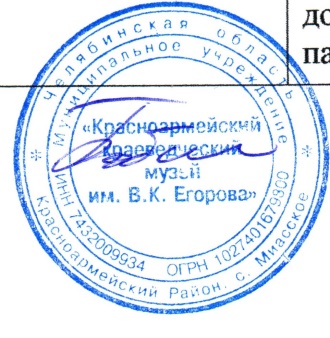 доля фактически доступных электронных форм документов от общего числа необходимых для предоставления данной муниципальной услуги документов, для которых законодательством предусмотрена необходимость  наличия таких форм в электронном виде  -7Уровень перехода            на предоставление           муниципальных  услуг       в электронной форме         доля заявителей, получивших муници-пальные услуги в электронном виде-